关于成立六合经济开发区河长制办公室的通知各村（社区），机关各部门，各相关单位：根据六合经济开发区《全面推行“河长制”实施方案》文件要求，决定成立“六合经济开发区河长制办公室”。组成人员名单如下：主    任：鲁其凤 六合经济开发区管理委员会主任副 主 任：邵正平 六合经济开发区管理委员会副主任副 主 任：蒋光飞 六合经济开发区管理委员会副主成    员：范燕青 毛许社区书记成    员：刘孝顺 四柳社区主任  成    员：宣修祥 李姚社区主任   成    员：张志田 龙池社区主任信息联络员：马康鸣 规划建设管理部科员信息联络员：高  翔 规划建设管理部科员六合经济开发区“河长制”办公室设在画家村105幢307室，负责指导检查、督促协调园区骨干河道、重要河湖全流域的管理工作，协调解决跨街镇的重大难点问题，负责对各级“河长制”工作实施年度考核等。                   南京六合经济开发区管理委员会2017年6月16日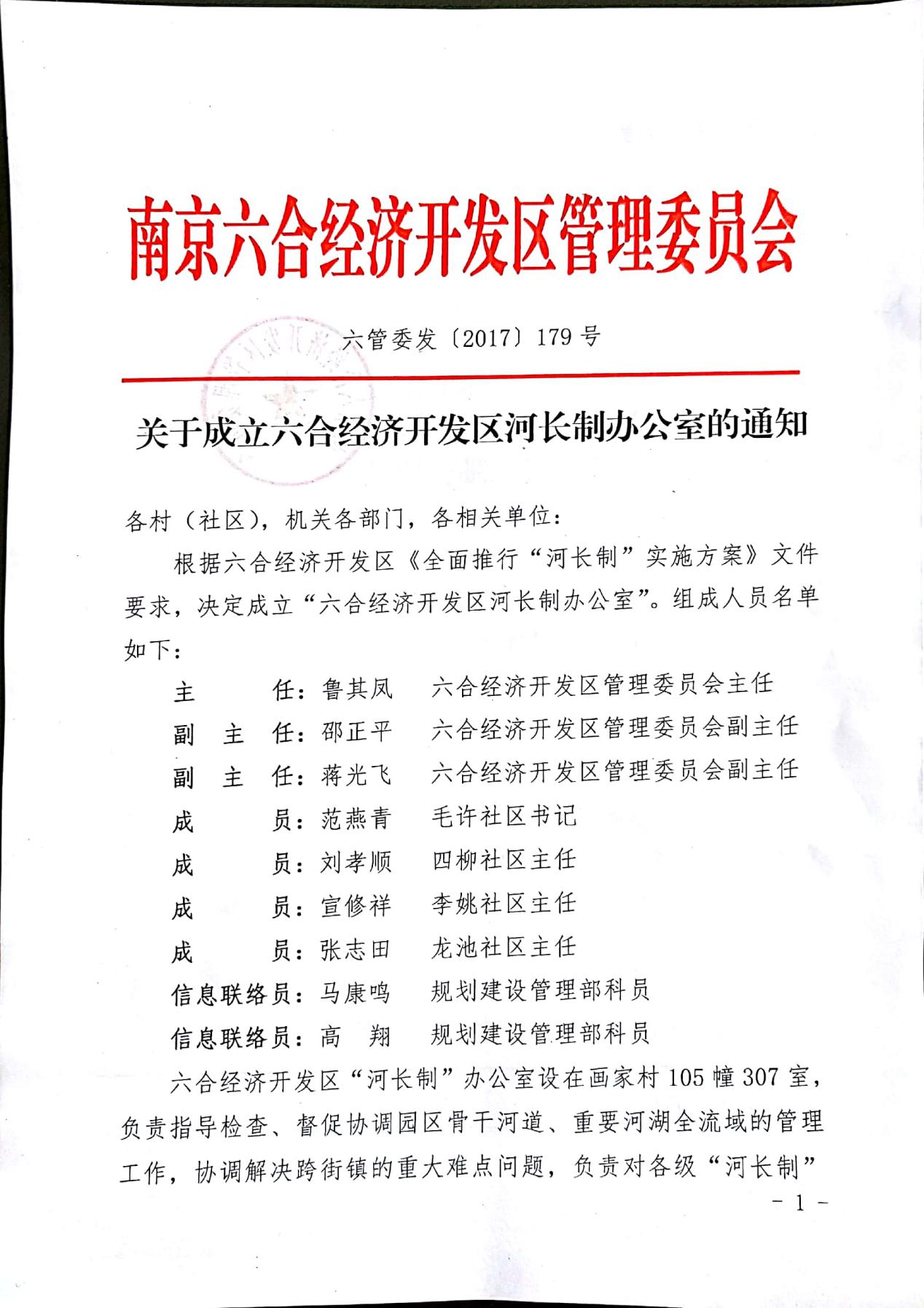 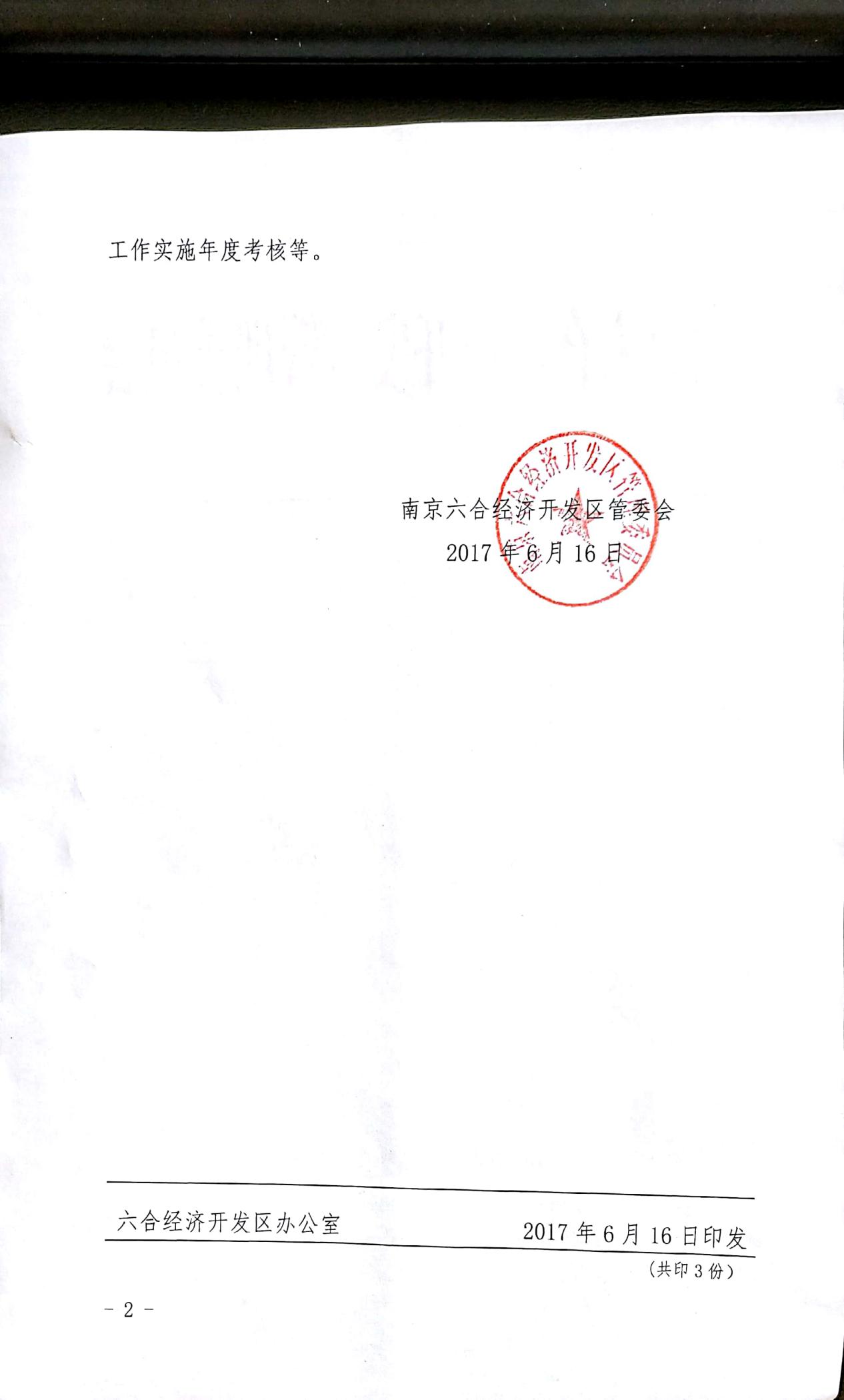 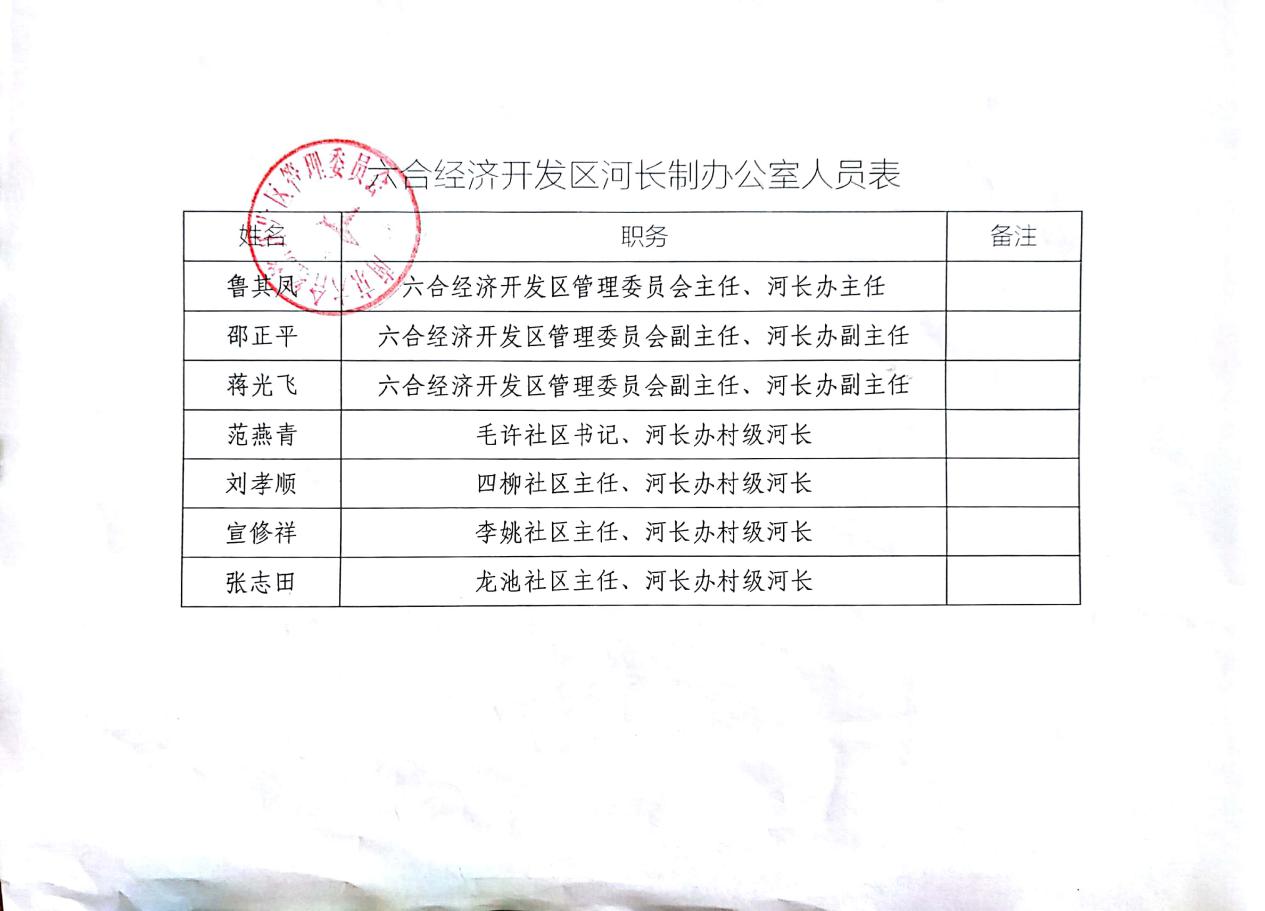 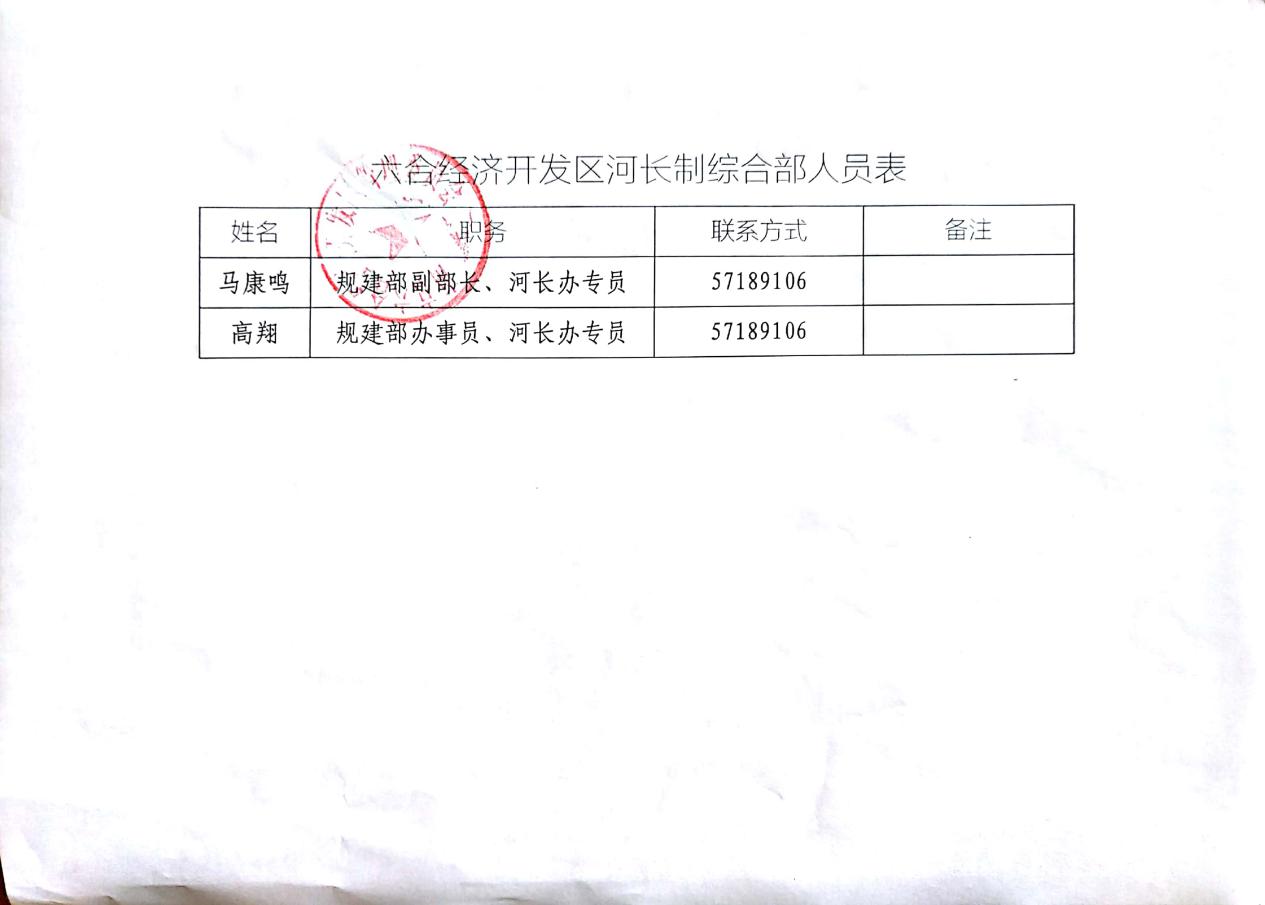 